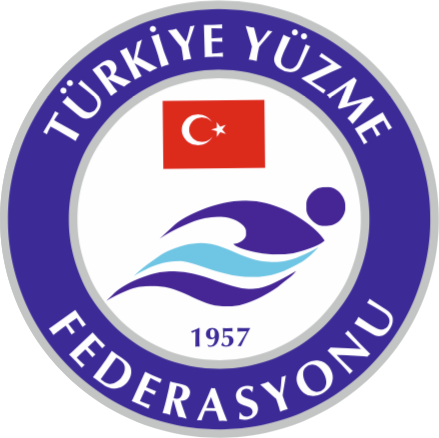 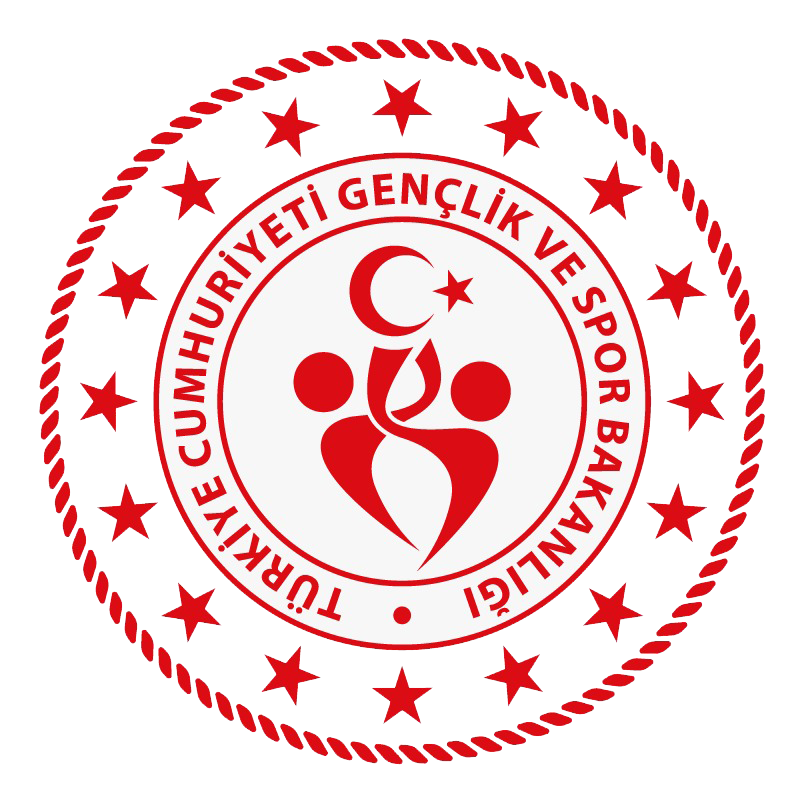 KIRKLARELİ YÜZME İL TEMSİLCİLİĞİ  Müsabaka Adı :  9,10 YAŞ , 11-12 YAŞ, 13+ YAŞ TEST MÜSABAKASIMüsabaka Yeri :KIRKLARELİ KAPALI YÜZME HAVUZU (25)Müsabaka Tarihi :29-30 TEMMUZ 2023Katılım Yaşı :9,10, 11-12, 13+ Kadın - ErkekSon Liste Bildirim Tarihi :28 TEMMUZ CUMA SAAT:18:00Liste Bildirimi :Liste bildirimleri portal.tyf.gov.tr adresinden kulüp ve antrenörlere tanımlı kullanıcı adı ve şifre ile giriş yapılarak başvurular tamamlanacaktır.(Mail yoluyla gönderilen başvurular kesinlikle dikkate alınmayacaktır.)Giriş Kontrol Listeleri ile İlgili Hususlar :Giriş kontrol listeleri kontrol amaçlıdır. Müsabakalardan önce yalnızca sporcu isim, kulüp düzeltmeleri ve müsabakadan sporcu çıkartma işlemi yapılır. Sporcu ekleme, yarış değişikliği, derece değişikliği yapılmaz.Start Listeleri ile İlgili Hususlar :Start listelerinin yayınlanmasından sonra hiçbir şekilde değişikliğe müsaade edilmeyecektir.Müsabaka Kuralları :1. Türkiye Yüzme Federasyonu Müsabaka Genel Talimatları geçerlidir.Müsabaka Bilgileri :Müsabakalar 2 gün, 4 seans şeklinde yapılacaktır. Sabah seansı 10.00, aksam seansı 16.00’da başlayacaktır.Müsabakalar için ısınma saatleri, müsabaka başlama saatinden bir buçuk (1.5) saat önce başlamaktadır.Yarışmalar kategorilere göre ve kendi içinde derecelere göre hızlı seriden yavaş seriye doğru yüzdürülecektir.Sporcular Bayrak Müsabakaları Hariç Müsabaka Boyunca Gün ve Seans Farketmeksizin En Fazla 4 Müsabakaya katılım gösterebilir.4*50m KARIŞIK BAYRAK B/E 11-12 yaş ve 13+ Yaş Olarak Yüzülecektir.4*50m KARIŞIK BAYRAK MİX  Takımlar 11-12 YAŞ Grubundan 1 kız 1 erkek ,13+ Yaş Grubundan 1 kız 1 erkekten oluşacaktır.6*50m SERBEST BAYRAK B/E Müsabakası 9-10 YAŞ Grubu 2 sporcu, 11-12 Yaş Grubu 2 Sporcu ve 13+ Yaş Grubu 2 Sporcudan Oluşacaktır.6*50m SERBEST BAYRAK MİX Müsabakasında Takımlar :9-10 YAŞ Grubu 1 Kız 1 Erkek sporcu, 11-12 Yaş Grubu 1 Kız 1 Erkek sporcu ve 13+ Yaş Grubu 1 Kız 1 Erkek Sporcudan Oluşacaktır.Ödüllendirme:Müsabalarda İlk 3’e Giren Sporcu ve Takımlar Madalya İle Ödüllendirilecektir.YARIŞMA PROGRAMI1. GÜN SABAH SEANSI2.GÜN SABAH SEANSI100m SERBEST B/E50m KURBAĞALAMA B/E200m KELEBEK B/E400m KARIŞIK B/E50m SIRTÜSTÜ B/E200m SERBEST B/E200m KARIŞIK B/E100m KELEBEK B/E800m SERBEST B/E4*50m KARIŞIK BAYRAK MİX   4*50m KARIŞIK BAYRAK B/E  1.GÜN AKSAM SEANSI2.GÜN AKSAM SEANSI50m KELEBEK B/E100m KURBAĞALAMA B/E400m SERBEST B/E50m SERBEST B/E100m KARIŞIK B/E200m SIRTÜSTÜ B/E200m KURBAĞALAMA B/E 1500m SERBEST B/E100m SIRTÜSTÜ B/E 6*50m SERBEST BAYRAK MİX6*50m SERBEST BAYRAK B/E